A transversal is a line that intersects two or more lines (in the same plane).  When lines intersect, angles are formed in several locations.  Certain angles are given "names" that describe "where" the angles are located in relation to the lines.  These names describe angles whether the lines involved are parallel or not parallel.Remember that:
       - the word INTERIOR means BETWEEN the lines.
       - the word EXTERIOR means OUTSIDE the lines.
       - the word ALTERNATE means "alternating sides" of the transversal.
Hint:  If you draw a Z on the diagram, the alternate interior angles
are found in the corners of the Z.  The Z may also be a backward Z.
          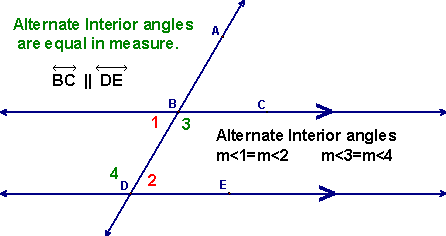 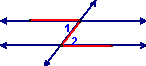 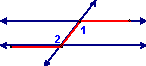 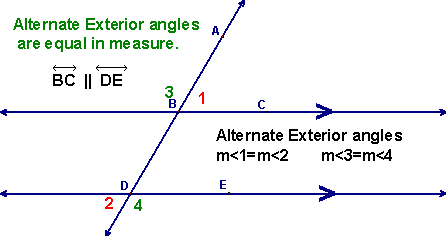 
Hint:  If you took a picture of one corresponding angle and slid 
the angle up (or down) the same side of the transversal, you
would arrive at the other corresponding angle.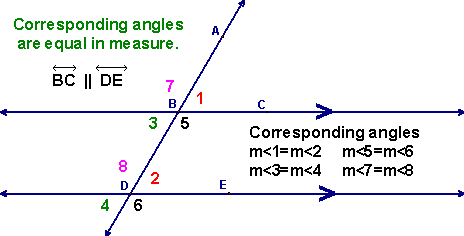 Also:  If you draw an F on the diagram, the corresponding angles can be 
found in the "corners" of the F.  The F may be backward and/or upside-down.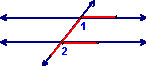 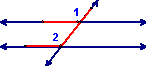 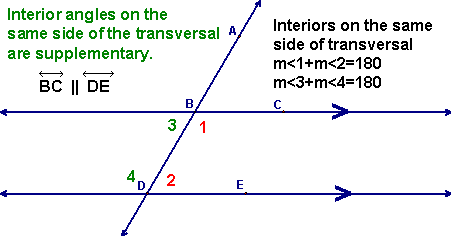 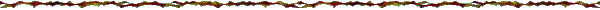 Of course, there are also other angle relationships occurring when working with parallel lines. 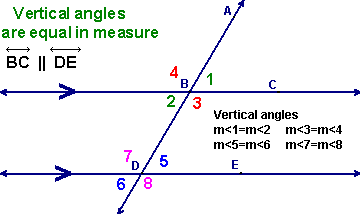 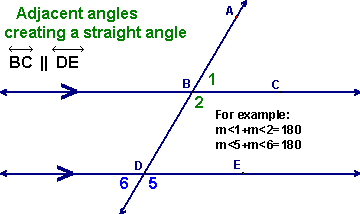 When the lines are NOT parallel ...               When the lines are parallel...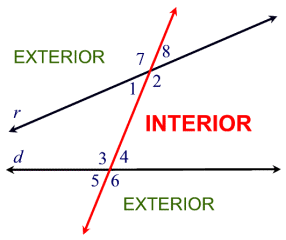 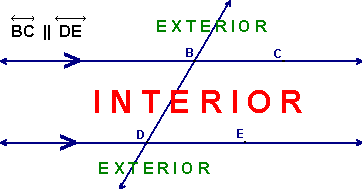 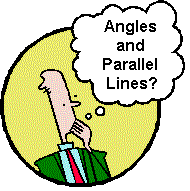 The names "alternate interior angles", "alternate exterior angles", "corresponding angles", and "interior angles on the same side of the transversal" are used to describe specific angles formed when lines intersect.  These names are used both when lines are parallel and when lines are not parallel.Let's examine these angles, and other angles, when the lines are parallel. 
      Look carefully at the diagram below: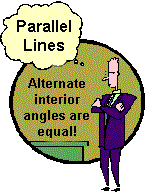 
      Look carefully at the diagram below: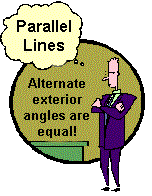 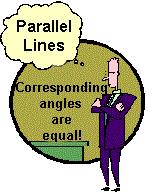 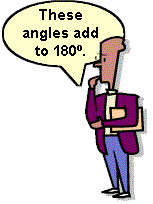 
   Refresh your memory using the diagram below: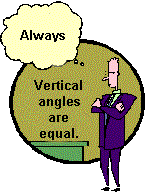       This is an "old" idea about angles revisited.  Since a
     straight angle contains 180°, these two adjacent angles
     add to 180.  They form a linear pair.
   (Adjacent angles share a vertex, share a side, and do not overlap.)